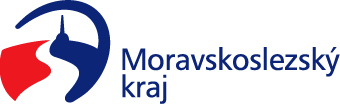 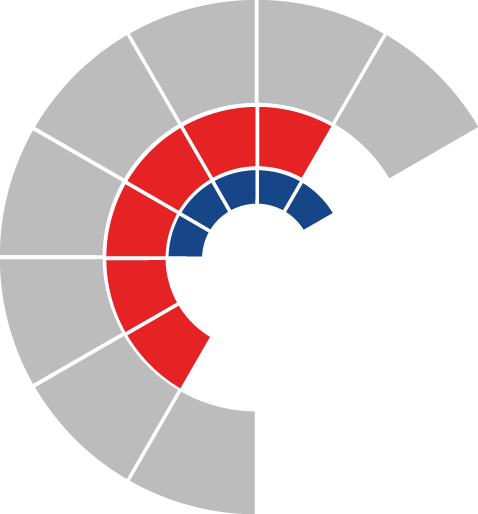 							Výbor pro životní prostředí zastupitelstva kraje 										 Výpis z usneseníČíslo jednání:	10		Datum konání:	12. 4. 2022		Číslo usnesení: 10/63Výbor pro životní prostředí zastupitelstva kraje1)	doporučujezastupitelstvu krajeschválit Plán dílčího povodí Horní Odry pro území Moravskoslezského kraje dle předloženého materiálu2)	doporučujezastupitelstvu krajeschválit Plán dílčího povodí Moravy a přítoků Váhu pro území Moravskoslezského kraje dle předloženého materiálu3)	rozhodl předložit doporučení dle bodu 1) a 2) tohoto usnesení zastupitelstvu kraje poté, co budou v předložené podobě koncepce dle bodu 1) a 2) tohoto usnesení schváleny v rámci procesu posuzování vlivů koncepce na životní prostředí dle zákona č. 100/2001 Sb., o posuzování vlivů na životní prostředí a o změně některých souvisejících zákonů (zákon o posuzování vlivů na životní prostředí), ve znění pozdějších předpisůZapsala: Olga Rezáková, v. r.V Ostravě dne 12. dubna 2022Mgr. Kateřina Šebestová, v. r.místopředsedkyně výboru pro životní prostředí